Ändring 1 i Inbjudan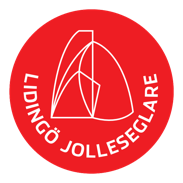 SM i F18 2023Datum: 22–24 septemberTävlingens nivå: Svenskt Mästerskap, Röd tävlingBåtklass: F18Arrangör: Lidingö Jolleseglare, LiJSPlats: Hos Lidingö Jolleseglare, på Bosön, Lidingö3.2 AnmälanAnmälningstiden för Early Bird priset förlängs till 31a augusti, 2023Anmälan